مشــــــروعإصدار تقرير سنويحول الموارد المائية المتاحة في الأقطار العربية(استمارات المشروع)المركز العربي لدراسات المناطق الجافة والأراضي القاحلة (أكساد)الجمهورية العربية السورية – دمشق –  صندوق بريد : 2440                                  هاتف ، دومــا :    00963 11 575 84 14 – 574 30 29          دمشق :   00963 11 226 47 07 – 446 73 944فاكس ، دومــا :        00963 11 574 30 63        دمشق :   00963 11 229 64 990email@acsad.org    البريد الالكتروني :  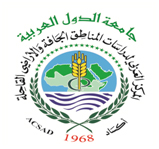 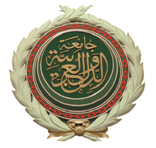 